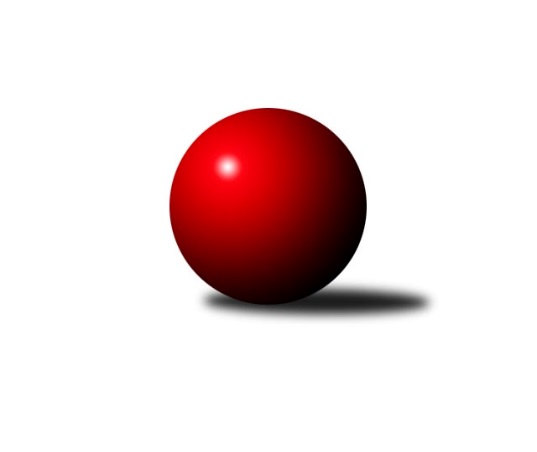 Č.19Ročník 2021/2022	12.3.2022Nejlepšího výkonu v tomto kole: 3577 dosáhlo družstvo: TJ Sokol Duchcov1. KLM 2021/2022Výsledky 19. kolaSouhrnný přehled výsledků:TJ Valašské Meziříčí B	- KK Vyškov	1:7	3390:3491	9.0:15.0	12.3.TJ Loko České Velenice	- TJ Centropen Dačice	3:5	3444:3496	10.0:14.0	12.3.SKK Hořice	- TJ Třebíč	6:2	3555:3466	13.0:11.0	12.3.CB Dobřany Klokani	- TJ Sokol Duchcov	1:7	3394:3577	7.5:16.5	12.3.KK Zábřeh	- TJ Lokomotiva Trutnov 	7:1	3443:3297	16.0:8.0	12.3.KK Slovan Rosice	- KK Lokomotiva Tábor	7:1	3410:3290	14.5:9.5	12.3.Tabulka družstev:	1.	SKK Hořice	19	15	0	4	95.5 : 56.5 	250.0 : 206.0 	 3486	30	2.	TJ Centropen Dačice	18	14	1	3	98.0 : 46.0 	254.0 : 178.0 	 3461	29	3.	TJ Loko České Velenice	19	11	1	7	80.0 : 72.0 	225.0 : 231.0 	 3392	23	4.	TJ Sokol Duchcov	17	10	1	6	87.0 : 49.0 	232.5 : 175.5 	 3457	21	5.	TJ Lokomotiva Trutnov	19	9	0	10	66.0 : 86.0 	207.5 : 248.5 	 3377	18	6.	KK Zábřeh	16	8	1	7	72.0 : 56.0 	212.5 : 171.5 	 3408	17	7.	KK Vyškov	17	7	3	7	67.5 : 68.5 	205.5 : 202.5 	 3391	17	8.	KK Slovan Rosice	18	7	1	10	66.5 : 77.5 	199.5 : 232.5 	 3360	15	9.	TJ Třebíč	18	5	3	10	56.5 : 87.5 	201.5 : 230.5 	 3352	13	10.	CB Dobřany Klokani	19	6	1	12	62.5 : 89.5 	198.5 : 257.5 	 3355	13	11.	TJ Valašské Meziříčí B	18	5	1	12	52.5 : 91.5 	201.5 : 230.5 	 3353	11	12.	KK Lokomotiva Tábor	18	4	1	13	60.0 : 84.0 	204.0 : 228.0 	 3386	9Podrobné výsledky kola:	 TJ Valašské Meziříčí B	3390	1:7	3491	KK Vyškov	Radim Metelka	146 	 149 	 135 	147	577 	 1.5:2.5 	 609 	 134	167 	 161	147	Ondřej Ševela	Martin Štěpánek	134 	 159 	 138 	134	565 	 1:3 	 586 	 146	144 	 147	149	Petr Pevný	Tomáš Juřík	147 	 129 	 136 	134	546 	 2:2 	 573 	 141	161 	 147	124	Filip Kordula	Daniel Šefr	146 	 143 	 145 	142	576 	 2:2 	 563 	 130	129 	 146	158	Josef Touš	Vladimír Výrek	143 	 136 	 154 	126	559 	 2:2 	 564 	 145	158 	 140	121	Jiří Trávníček	Michal Juroška	136 	 144 	 151 	136	567 	 0.5:3.5 	 596 	 156	149 	 151	140	Radim Čuříkrozhodčí: Jaroslav ZajíčekNejlepší výkon utkání: 609 - Ondřej Ševela	 TJ Loko České Velenice	3444	3:5	3496	TJ Centropen Dačice	Tomáš Maroušek	148 	 133 	 134 	145	560 	 2:2 	 548 	 133	148 	 119	148	Petr Žahourek	Ondřej Touš	147 	 140 	 135 	147	569 	 2:2 	 578 	 153	136 	 156	133	Petr Vojtíšek	Zbyněk Dvořák	151 	 140 	 139 	146	576 	 3:1 	 538 	 134	144 	 138	122	Tomáš Pospíchal	Miroslav Dvořák	148 	 145 	 121 	125	539 	 0:4 	 637 	 156	160 	 150	171	Mojmír Holec	Zdeněk Dvořák	170 	 137 	 137 	139	583 	 1:3 	 624 	 169	150 	 149	156	Josef Brtník	Branislav Černuška	134 	 137 	 155 	191	617 	 2:2 	 571 	 148	158 	 136	129	Jiří Němecrozhodčí: Miloš NavrkalNejlepší výkon utkání: 637 - Mojmír Holec	 SKK Hořice	3555	6:2	3466	TJ Třebíč	Radek Kroupa	167 	 179 	 122 	141	609 	 2:2 	 581 	 148	157 	 132	144	Jan Ševela	David Urbánek	149 	 148 	 157 	148	602 	 4:0 	 563 	 142	145 	 140	136	Jaroslav Tenkl	Jaromír Šklíba	148 	 147 	 153 	136	584 	 2.5:1.5 	 539 	 149	128 	 126	136	Mojmír Novotný	Ondřej Černý	136 	 133 	 156 	145	570 	 1:3 	 593 	 147	150 	 164	132	Kamil Nestrojil	Martin Hažva	143 	 141 	 157 	150	591 	 1.5:2.5 	 593 	 143	147 	 142	161	Václav Rypel	Dominik Ruml	144 	 162 	 147 	146	599 	 2:2 	 597 	 138	131 	 163	165	Lukáš Vikrozhodčí: Jindřich NovotnýNejlepší výkon utkání: 609 - Radek Kroupa	 CB Dobřany Klokani	3394	1:7	3577	TJ Sokol Duchcov	Lukáš Doubrava	146 	 131 	 146 	127	550 	 0.5:3.5 	 597 	 146	135 	 155	161	Milan Stránský	Vlastimil Zeman	141 	 147 	 141 	120	549 	 1:3 	 612 	 135	183 	 146	148	Jiří Zemánek	Jiří Vícha	133 	 143 	 150 	144	570 	 2:2 	 565 	 134	140 	 145	146	Miloš Civín	Jiří Baloun	141 	 162 	 156 	141	600 	 2:2 	 601 	 149	153 	 155	144	Radek Jalovecký	Michal Šneberger	120 	 144 	 158 	137	559 	 1:3 	 598 	 130	136 	 159	173	Jaroslav Bulant	Josef Fišer ml.	135 	 128 	 155 	148	566 	 1:3 	 604 	 162	146 	 146	150	Zdenek Ransdorfrozhodčí: VRABEC MilanNejlepší výkon utkání: 612 - Jiří Zemánek	 KK Zábřeh	3443	7:1	3297	TJ Lokomotiva Trutnov 	Martin Sitta	144 	 131 	 153 	166	594 	 2:2 	 587 	 150	146 	 141	150	Roman Straka	Václav Švub	130 	 162 	 120 	159	571 	 3:1 	 529 	 125	143 	 141	120	Marek Plšek	Josef Sitta	145 	 147 	 152 	156	600 	 4:0 	 551 	 127	138 	 135	151	Marek Žoudlík	Adam Mísař	149 	 128 	 132 	134	543 	 2:2 	 557 	 136	152 	 136	133	Ondřej Stránský	Marek Ollinger	140 	 139 	 151 	153	583 	 3:1 	 538 	 126	147 	 135	130	David Ryzák	Tomáš Dražil	129 	 154 	 145 	124	552 	 2:2 	 535 	 141	121 	 130	143	Kamil Fiebingerrozhodčí: Soňa KeprtováNejlepší výkon utkání: 600 - Josef Sitta	 KK Slovan Rosice	3410	7:1	3290	KK Lokomotiva Tábor	Jiří Axman	123 	 139 	 136 	155	553 	 1.5:2.5 	 575 	 145	143 	 136	151	Karel Smažík	Jiří Zemek	148 	 149 	 146 	132	575 	 3:1 	 554 	 138	136 	 154	126	Petr Bystřický	Ivo Fabík	151 	 163 	 134 	139	587 	 3:1 	 534 	 117	142 	 130	145	Oldřich Roubek	Kamil Hlavizňa	143 	 129 	 148 	139	559 	 2:2 	 549 	 122	125 	 154	148	David Kášek	Dalibor Matyáš *1	149 	 140 	 162 	137	588 	 2:2 	 557 	 117	144 	 154	142	Petr Chval	Václav Špička	132 	 124 	 155 	137	548 	 3:1 	 521 	 140	122 	 126	133	Martin Filakovský *2rozhodčí: Michal Hrdličkastřídání: *1 od 75. hodu Adam Palko, *2 od 61. hodu Bořivoj JelínekNejlepší výkon utkání: 588 - Dalibor MatyášPořadí jednotlivců:	jméno hráče	družstvo	celkem	plné	dorážka	chyby	poměr kuž.	Maximum	1.	Zdenek Ransdorf 	TJ Sokol Duchcov	631.10	398.4	232.7	1.2	8/9	(674)	2.	Mojmír Holec 	TJ Centropen Dačice	607.69	395.5	212.2	2.5	10/11	(637)	3.	David Urbánek 	SKK Hořice	607.40	385.4	222.0	1.1	8/9	(640)	4.	Jiří Němec 	TJ Centropen Dačice	589.13	381.0	208.1	1.3	10/11	(661)	5.	Ondřej Ševela 	KK Vyškov	586.38	384.9	201.5	2.0	10/11	(658)	6.	Ivo Fabík 	KK Slovan Rosice	585.34	384.9	200.4	2.9	8/10	(656)	7.	Radek Kroupa 	SKK Hořice	584.51	372.7	211.8	1.1	9/9	(627)	8.	Roman Straka 	TJ Lokomotiva Trutnov 	583.94	376.5	207.4	1.3	11/11	(634)	9.	Dominik Ruml 	SKK Hořice	583.58	383.9	199.7	2.0	9/9	(635)	10.	Radim Metelka 	TJ Valašské Meziříčí B	582.94	382.8	200.1	3.3	9/9	(623)	11.	Jiří Baloun 	CB Dobřany Klokani	582.52	377.7	204.8	2.2	8/9	(656)	12.	Tomáš Maroušek 	TJ Loko České Velenice	582.41	376.0	206.4	2.7	10/10	(632)	13.	Milan Stránský 	TJ Sokol Duchcov	582.40	378.7	203.7	1.4	9/9	(663)	14.	Martin Hažva 	SKK Hořice	581.64	382.2	199.4	3.0	8/9	(621)	15.	Marek Ollinger 	KK Zábřeh	579.57	376.3	203.2	2.5	7/8	(619)	16.	Jaroslav Bulant 	TJ Sokol Duchcov	579.56	382.8	196.7	2.8	9/9	(608)	17.	Lukáš Vik 	TJ Třebíč	578.92	383.1	195.8	1.6	11/11	(632)	18.	Jiří Zemánek 	TJ Sokol Duchcov	576.58	376.5	200.1	1.1	9/9	(632)	19.	Adam Palko 	KK Slovan Rosice	576.31	378.7	197.6	2.3	9/10	(627)	20.	Martin Filakovský 	KK Lokomotiva Tábor	576.22	380.5	195.7	3.2	7/10	(630)	21.	Lukáš Doubrava 	CB Dobřany Klokani	576.12	376.9	199.2	2.5	9/9	(669)	22.	Jiří Trávníček 	KK Vyškov	574.58	380.5	194.0	4.3	8/11	(628)	23.	David Kášek 	KK Lokomotiva Tábor	574.41	377.8	196.6	3.5	9/10	(614)	24.	Zdeněk Dvořák 	TJ Loko České Velenice	573.76	370.9	202.9	1.3	8/10	(645)	25.	Petr Žahourek 	TJ Centropen Dačice	573.67	372.9	200.8	2.1	11/11	(619)	26.	Vojtěch Tulka 	SKK Hořice	571.83	376.7	195.1	2.9	8/9	(623)	27.	Zbyněk Dvořák 	TJ Loko České Velenice	571.75	378.3	193.4	2.6	8/10	(602)	28.	Adam Mísař 	KK Zábřeh	571.57	377.5	194.0	3.2	8/8	(603)	29.	Josef Sitta 	KK Zábřeh	571.23	366.0	205.2	1.8	8/8	(612)	30.	Tomáš Dražil 	KK Zábřeh	569.96	383.1	186.8	3.3	8/8	(609)	31.	Marek Plšek 	TJ Lokomotiva Trutnov 	569.04	376.7	192.4	3.0	11/11	(608)	32.	Martin Sitta 	KK Zábřeh	569.04	369.9	199.2	1.9	8/8	(607)	33.	Ondřej Stránský 	TJ Lokomotiva Trutnov 	568.73	375.7	193.0	2.7	11/11	(616)	34.	Jaromír Šklíba 	SKK Hořice	568.53	374.9	193.6	1.7	7/9	(610)	35.	Petr Pevný 	KK Vyškov	568.06	370.2	197.8	3.0	10/11	(620)	36.	Miroslav Dvořák 	TJ Loko České Velenice	567.44	372.5	195.0	3.4	8/10	(597)	37.	Petr Bystřický 	KK Lokomotiva Tábor	567.31	373.6	193.7	3.0	9/10	(598)	38.	Jiří Zemek 	KK Slovan Rosice	567.31	376.0	191.3	3.5	9/10	(612)	39.	Jan Ševela 	TJ Třebíč	566.38	371.1	195.3	3.3	8/11	(588)	40.	Petr Chval 	KK Lokomotiva Tábor	565.69	378.5	187.2	2.8	7/10	(615)	41.	David Ryzák 	TJ Lokomotiva Trutnov 	565.14	371.4	193.8	3.1	10/11	(610)	42.	Martin Pejčoch 	CB Dobřany Klokani	563.70	373.8	189.9	3.2	9/9	(623)	43.	Karel Smažík 	KK Lokomotiva Tábor	562.79	370.5	192.3	2.7	10/10	(608)	44.	Ladislav Chmel 	TJ Loko České Velenice	562.32	368.4	193.9	3.1	9/10	(607)	45.	Dalibor Matyáš 	KK Slovan Rosice	560.07	373.2	186.9	2.8	8/10	(594)	46.	Daniel Šefr 	TJ Valašské Meziříčí B	559.81	375.4	184.4	3.8	9/9	(596)	47.	Radim Čuřík 	KK Vyškov	559.43	372.9	186.5	3.2	9/11	(605)	48.	Vladimír Výrek 	TJ Valašské Meziříčí B	558.79	369.0	189.8	2.3	9/9	(608)	49.	Tomáš Pospíchal 	TJ Centropen Dačice	558.61	376.9	181.8	5.5	10/11	(609)	50.	Jaroslav Tenkl 	TJ Třebíč	558.24	370.2	188.0	4.4	10/11	(599)	51.	Michal Juroška 	TJ Valašské Meziříčí B	557.60	376.1	181.5	4.0	8/9	(587)	52.	Mojmír Novotný 	TJ Třebíč	557.03	369.5	187.5	4.5	11/11	(593)	53.	Oldřich Roubek 	KK Lokomotiva Tábor	555.38	370.4	185.0	5.8	9/10	(611)	54.	Michal Waszniovski 	TJ Centropen Dačice	555.30	376.4	178.9	5.8	9/11	(608)	55.	Josef Touš 	KK Vyškov	555.20	371.3	183.9	2.5	10/11	(618)	56.	Jiří Axman 	KK Slovan Rosice	554.22	373.1	181.1	4.0	10/10	(597)	57.	Kamil Fiebinger 	TJ Lokomotiva Trutnov 	553.94	374.5	179.5	4.1	10/11	(609)	58.	Martin Štěpánek 	TJ Valašské Meziříčí B	552.02	371.9	180.2	4.8	6/9	(594)	59.	Václav Švub 	KK Zábřeh	550.89	365.9	185.0	4.4	8/8	(603)	60.	Ondřej Touš 	TJ Loko České Velenice	550.24	372.7	177.5	9.0	9/10	(614)	61.	Matouš Krajzinger 	TJ Valašské Meziříčí B	549.46	371.0	178.4	5.1	8/9	(589)	62.	Martin Provazník 	CB Dobřany Klokani	547.93	372.8	175.2	3.6	9/9	(606)	63.	Marek Žoudlík 	TJ Lokomotiva Trutnov 	546.54	369.2	177.3	4.6	8/11	(591)	64.	Radek Jalovecký 	TJ Sokol Duchcov	545.05	361.5	183.5	5.4	7/9	(601)	65.	Václav Rypel 	TJ Třebíč	544.79	364.2	180.6	3.0	8/11	(593)	66.	Kamil Hlavizňa 	KK Slovan Rosice	540.69	364.6	176.1	5.8	7/10	(570)	67.	Václav Špička 	KK Slovan Rosice	539.46	368.1	171.4	7.8	7/10	(590)	68.	Michal Šneberger 	CB Dobřany Klokani	537.69	370.7	167.0	4.4	8/9	(607)		Rostislav Gorecký 	TJ Valašské Meziříčí B	642.00	409.3	232.7	0.3	1/9	(667)		Tomáš Cabák 	TJ Valašské Meziříčí B	634.00	397.0	237.0	1.0	1/9	(653)		Jiří Mrlík 	TJ Valašské Meziříčí B	621.00	396.0	225.0	1.0	1/9	(621)		Zdeněk Pospíchal 	TJ Centropen Dačice	606.50	382.0	224.5	1.5	1/11	(621)		Ondřej Topič 	TJ Valašské Meziříčí B	600.00	392.0	208.0	2.0	1/9	(627)		Dalibor Jandík 	TJ Valašské Meziříčí B	598.00	393.0	205.0	3.0	1/9	(598)		Petr Babák 	TJ Valašské Meziříčí B	588.00	394.0	194.0	2.0	1/9	(588)		Kamil Bednář 	KK Vyškov	587.00	401.0	186.0	8.0	1/11	(587)		Jiří Vícha 	CB Dobřany Klokani	585.58	388.4	197.2	2.4	3/9	(625)		Jan Koubský 	CB Dobřany Klokani	583.50	375.5	208.0	3.3	2/9	(593)		Josef Brtník 	TJ Centropen Dačice	583.21	380.8	202.4	2.0	7/11	(624)		Jan Neuvirt 	TJ Centropen Dačice	583.00	382.0	201.0	6.0	1/11	(583)		Tomáš Procházka 	KK Vyškov	578.00	376.4	201.6	1.6	3/11	(614)		Miloš Civín 	TJ Sokol Duchcov	577.27	382.3	195.0	3.7	5/9	(600)		Karel Novák 	TJ Centropen Dačice	575.08	376.8	198.3	2.8	4/11	(618)		Kamil Nestrojil 	TJ Třebíč	574.88	382.5	192.4	1.9	4/11	(593)		Ondřej Černý 	SKK Hořice	574.36	380.1	194.2	4.8	4/9	(613)		Jiří Semelka 	TJ Sokol Duchcov	574.17	377.2	197.0	5.2	3/9	(592)		Lukáš Štibich 	TJ Centropen Dačice	570.00	365.0	205.0	3.0	1/11	(570)		Miroslav Ježek 	TJ Třebíč	569.00	386.0	183.0	3.0	1/11	(569)		Michal Markus 	TJ Valašské Meziříčí B	568.00	400.0	168.0	7.0	1/9	(568)		Luděk Rychlovský 	KK Vyškov	567.11	370.4	196.7	2.1	3/11	(604)		Michal Hrdlička 	KK Slovan Rosice	566.50	370.0	196.5	3.5	2/10	(575)		Zdeněk Kandl 	TJ Sokol Duchcov	566.25	377.3	189.0	3.0	2/9	(575)		Branislav Černuška 	TJ Loko České Velenice	565.78	367.4	198.3	2.7	6/10	(617)		Petr Vojtíšek 	TJ Centropen Dačice	564.67	376.7	188.0	2.7	3/11	(578)		Bořivoj Jelínek 	KK Lokomotiva Tábor	559.00	376.6	182.4	5.4	6/10	(635)		Petr Kotek 	TJ Lokomotiva Trutnov 	556.75	373.8	183.0	6.8	2/11	(588)		Filip Kordula 	KK Vyškov	556.25	369.8	186.4	5.3	4/11	(573)		David Marek 	TJ Loko České Velenice	556.00	373.0	183.0	6.0	1/10	(556)		Ladislav Takáč 	KK Lokomotiva Tábor	554.67	371.3	183.3	1.0	3/10	(584)		Dušan Rodek 	TJ Centropen Dačice	554.67	373.3	181.3	7.0	3/11	(561)		Vlastimil Zeman 	CB Dobřany Klokani	552.95	375.1	177.9	6.5	3/9	(609)		Tomáš Juřík 	TJ Valašské Meziříčí B	552.93	369.5	183.4	3.7	2/9	(610)		Jiří Bartoníček 	TJ Lokomotiva Trutnov 	550.33	373.8	176.5	3.7	3/11	(556)		Milan Kabelka 	TJ Centropen Dačice	549.50	375.5	174.0	5.5	1/11	(582)		Pavel Vymazal 	KK Vyškov	548.80	371.4	177.4	5.0	5/11	(555)		Robert Pevný 	TJ Třebíč	548.38	366.9	181.5	4.0	3/11	(572)		Petr Streubel 	KK Slovan Rosice	548.00	374.0	174.0	6.0	1/10	(548)		Dalibor Lang 	TJ Třebíč	546.50	368.4	178.1	5.4	7/11	(586)		Josef Fišer  ml.	CB Dobřany Klokani	544.25	369.8	174.4	3.9	4/9	(610)		Petr Toman 	TJ Třebíč	544.00	367.0	177.0	5.0	1/11	(544)		Petr Benedikt 	TJ Třebíč	541.00	366.3	174.7	4.3	6/11	(594)		David Horák 	TJ Sokol Duchcov	540.00	354.0	186.0	4.0	1/9	(540)		Petr Holý 	TJ Lokomotiva Trutnov 	540.00	377.0	163.0	5.0	1/11	(540)		Martin Kuropata 	TJ Valašské Meziříčí B	538.00	365.0	173.0	5.0	1/9	(538)		Martin Vološčuk 	KK Zábřeh	537.00	362.5	174.5	6.5	2/8	(551)		Eduard Varga 	KK Vyškov	535.67	374.6	161.1	8.0	4/11	(585)		Bohumil Maroušek 	TJ Loko České Velenice	528.00	387.0	141.0	14.0	1/10	(528)		Miroslav Volek 	TJ Valašské Meziříčí B	527.00	348.0	179.0	3.0	1/9	(527)		Karel Košťál 	SKK Hořice	524.00	359.0	165.0	5.0	1/9	(524)		Jiří Novotný 	TJ Loko České Velenice	522.00	356.0	166.0	5.0	1/10	(522)		Miloš Veigl 	TJ Lokomotiva Trutnov 	522.00	364.0	158.0	2.0	1/11	(522)		Miloš Jandík 	TJ Valašské Meziříčí B	518.00	371.0	147.0	8.0	1/9	(518)		František Fojtík 	TJ Valašské Meziříčí B	515.50	361.8	153.8	9.1	4/9	(551)		David Holý 	TJ Loko České Velenice	515.00	338.0	177.0	0.0	1/10	(515)		Pavel Jedlička 	TJ Sokol Duchcov	515.00	358.3	156.8	8.8	2/9	(548)		Zdeněk Babka 	TJ Lokomotiva Trutnov 	481.00	339.5	141.5	15.5	2/11	(494)Sportovně technické informace:Starty náhradníků:registrační číslo	jméno a příjmení 	datum startu 	družstvo	číslo startu10939	Petr Vojtíšek	12.03.2022	TJ Centropen Dačice	5x
Hráči dopsaní na soupisku:registrační číslo	jméno a příjmení 	datum startu 	družstvo	Program dalšího kola:20. kolo19.3.2022	so	9:30	KK Vyškov - KK Zábřeh	19.3.2022	so	10:00	TJ Sokol Duchcov - SKK Hořice	19.3.2022	so	13:30	KK Lokomotiva Tábor - TJ Loko České Velenice	19.3.2022	so	14:00	TJ Centropen Dačice - TJ Valašské Meziříčí B	19.3.2022	so	15:00	TJ Třebíč - KK Slovan Rosice	Nejlepší šestka kola - absolutněNejlepší šestka kola - absolutněNejlepší šestka kola - absolutněNejlepší šestka kola - absolutněNejlepší šestka kola - dle průměru kuželenNejlepší šestka kola - dle průměru kuželenNejlepší šestka kola - dle průměru kuželenNejlepší šestka kola - dle průměru kuželenNejlepší šestka kola - dle průměru kuželenPočetJménoNázev týmuVýkonPočetJménoNázev týmuPrůměr (%)Výkon10xMojmír HolecDačice6379xMojmír HolecDačice110.016371xJosef BrtníkDačice6241xJosef BrtníkDačice107.776242xBranislav ČernuškaČeské Velenice6172xJosef SittaZábřeh107.226002xJiří ZemánekDuchcov 6124xOndřej ŠevelaVyškov106.576092xRadek KroupaHořice6091xBranislav ČernuškaČeské Velenice106.566175xOndřej ŠevelaVyškov6093xMartin SittaZábřeh106.15594